PozvánkaSrdečne vás pozývame 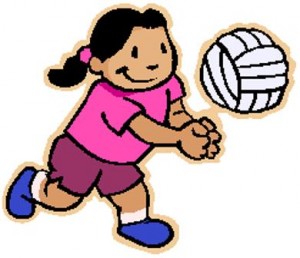 na „Vianočný volejbal“Kedy?     24. 12.2012O koľkej? o 14:00 hod.Kde?      V telocvični ZŠ Papradno 312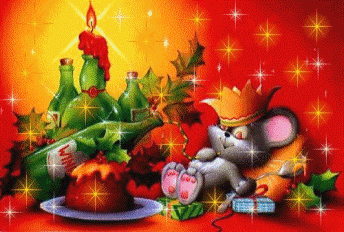 Tešíme sa na vašu účasť!